                                                                                           Утверждаю                                              Председатель МРО «РССС»                                                        _______________  С.А. Пономарев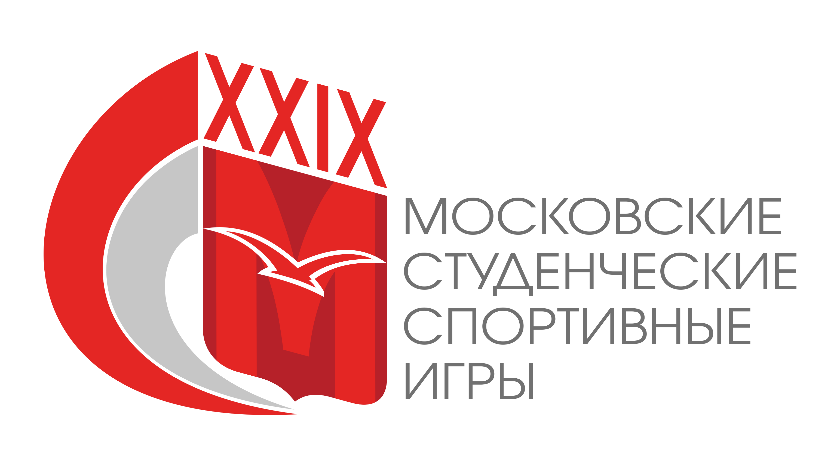 Соревнования среди вузов города Москвы по полиатлону (зимнее троеборье) в рамках XXIX Московских Студенческих Спортивных Игрг. Москва 2017 г.Соревнования среди вузов города Москвы по полиатлону (зимнее троеборье) проводятся в соответствии с планом физкультурно-спортивных мероприятий Департамента физической культуры и спорта города Москвы, Московского Регионального отделения Российского Студенческого Спортивного Союза (далее – МРО РССС) в программе XXIX Московских Студенческих Спортивных Игр 2017 г.	Спортивные соревнования проводятся в соответствии с правилами вида спорта «полиатлон», утвержденными приказом Минспорта России от 07.04. 2010 г. № 301 и Регламентами соответствующих групп дисциплин, утвержденных Всероссийской Федерацией Полиатлона.КЛАССИФИКАЦИЯ СОРЕВНОВАНИЙСоревнования очные, лично-командные.    Соревнования проводятся среди студентов вузов г. Москвы согласно Положению о XXIX МССИ на 2016-2017 г.Соревнования проводятся по полиатлону в спортивных дисциплинах зимнее троеборье.Цели соревнований:- популяризация и развитие полиатлона в вузах г. Москвы;- повышение спортивного мастерства.1.5.    Задачи соревнований:- определение лучших московских вузов, развивающих полиатлон;- стимулирование развития полиатлона в вузах и в г. Москве;- определение уровня подготовки спортсменов;- выполнение и подтверждение нормативов ЕВСК;- повышение профессиональной квалификации инструкторов-методистов, преподавателей, тренеров и спортивных судей.МЕСТО И СРОКИ ПРОВЕДЕНИЯ СОРЕВНОВАНИЙСоревнования по полиатлону (зимнее троеборье) проводятся на спортивных объектах: Стрельба из пневматического оружия, силовая гимнастика - тир НОУ «Центр» (м. Бауманская, г. Москва, ул. Спартаковская, д. 2а, стр. 2).Мандатная комиссия: в 10.00. Первая смена – с 10.30.Лыжные гонки - лыжная база «Центр физической культуры и спорта Северного административного округа» (г. Москва, район Молжаниново, улица 4-я Новосёлки, д. 2). Начало в 11.00.ОРГАНИЗАТОРЫ СОРЕВНОВАНИЙ     Организаторами соревнований являются:- Московское Региональное отделение Российского Студенческого Спортивного Союза (МРО РССС), при поддержке Департамента физической культуры и спорта города Москвы;Непосредственное проведение соревнований возлагается на судейскую коллегию, утверждённую МРО РССС;Состав судейской коллегии по количеству и квалификации формируется в соответствии с действующими Правилами соревнований по полиатлону и настоящим Положением.ТРЕБОВАНИЯ К УЧАСТНИКАМ СОРЕВНОВАНИЙИ УСЛОВИЯ ИХ ДОПУСКАК участию в соревнованиях допускаются студенты, обучающиеся по программам высшего профессионального образования, аспиранты очной формы обучения, а также выпускники образовательных организаций высшего образования, получившие диплом об образовании государственного образца в 2016 году, независимо от их гражданства. Участники Чемпионата должны быть зачислены в данную образовательную организацию высшего образования не позднее 01 сентября 2016 года. Возраст участников не должен превышать 27 лет (включительно) на 01 января 2016 года. Состав команд и условия зачетаВиды спортивных состязаний в зимнем троеборьеПРОГРАММА СОРЕВНОВАНИЙ18 февраля 2017 г.Мандатная комиссия: в 10.00Начало стрельбы: 10.30 1. Стрельба (тир НОУ «Центр»)2. Силовая гимнастика (тир НОУ «Центр»)19 февраля 2017 г.Индивидуальная гонка с раздельным стартом (через 30 секунд) Стиль передвижения свободный: женщины - дистанция 5 км; мужчины – дистанция 10 км. 11.00 – 11.30 ч. регистрация и получение номеров участников соревнований6. ЗАЯВКА НА УЧАСТИЕ	На сайте МРО РССС действует электронная РЕГИСТРАЦИЯ команд на соревнования. Прямой переход по ссылке:http://mrsss.nagradion.ru/tournament2553/registrationКоманда, желающая принять участие в соревнованиях по ПОЛИАТЛОНУ в программе XXIX Московских Студенческих Спортивных Играх, должна в срок до 15 февраля включительно заявить о своем намерении, пройдя регистрацию на нашем сайте.Далее заполняется полная заявка команды на сайте (все спортсмены, тренерский и руководящий состав), прикрепляются фото спортсменов (портретное фото в спортивной форме в анфас), затем распечатывается (Печать заявочного листа), проходится медицинская комиссия, заявка заверяется заведующим кафедрой физического воспитания, либо иным руководителем образовательной организации высшего образования, закрепляется печатью образовательной организации высшего образования, и после этого в день соревнования представляется на мандатную комиссию.На мандатной комиссии необходимо представить ОРИГИНАЛЫ заявочного листа (в 2-ух экземплярах), студенческий билет на каждого участника с печатью о переводе на данный учебный год. Участник на соревновании обязан иметь при себе документ, подтверждающий личность (паспорт, военный билет) и предъявлять его по требованию Оргкомитета Соревнований.ВНИМАНИЕ: На регистрации в зоне старта все спортсмены обязаны иметь паспорт и ОРИГИНАЛ студенческого (аспирантского) билета с печатью об обучении в 2016-17 учебном году. Спортсмены, не предоставившие данный документ, или имеющие не продленные студенческие билеты, до старта допущены не будут!7. УСЛОВИЯ ПОДВЕДЕНИЯ ИТОГОВРезультаты в многоборье оцениваются в очках по таблицам, включённым в соответствующий раздел ЕВСК на 2014-2017 гг. по полиатлону. Участники (мужчины и женщины), набравшие наибольшую сумму очков (I — III места), становятся победителями и призёрами Соревнований по полиатлону в различных спортивных дисциплинах в рамках XXIX Московских Студенческих Спортивных Игр.Командное первенство определяется для команд вузов по сумме очков 5 спортсменов независимо от пола и возраста.При равенстве очков у двух или более команд, преимущество отдается команде, имеющей наибольшее число 1 (2, 3) личных мест, а при равенстве этого показателя – по командному результату (в очках) в виде программы - бег на лыжах.Итоговые протоколы предоставляются в МРО РССС не позднее 5 дней по окончании соревнований.НАГРАЖДЕНИЕ ПОБЕДИТЕЛЕЙ	Команды вузов, завоевавшие 1, 2 и 3 места, награждаются медалями и грамотами соответствующих степеней.	           Спортсмены, завоевавшие 1-3 места (отдельно среди женщин и мужчин), награждаются медалями и грамотами соответствующих степеней.ОБЕСПЕЧЕНИЕ БЕЗОПАСНОСТИ УЧАСТНИКОВ СОРЕВНОВАНИЙ	Спортивные соревнования проводятся на спортивных сооружениях, отвечающих требованиям соответствующих правовых актов, действующих на территории Российской Федерации по вопросам обеспечения порядка безопасности участников и зрителей, а также при условии наличия актов технического обследования готовности физкультурного или спортивного сооружения к проведению мероприятия, в соответствии с Положением о мерах по обеспечению общественного порядка и безопасности, а также эвакуации и оповещения участников и зрителей при проведении массовых спортивных мероприятий (№ 786 от 17.10.1983), рекомендациями по обеспечению безопасности профилактики травматизма при занятиях физической культурой и спортом (№ 44 от 01.04.1993) и действующими Правилами соревнований по пулевой стрельбе.	Во время проведения соревнований в тире находится соответствующий медицинский персонал для оказания в случае необходимости скорой медицинской помощи.	Передвижение участников соревнований с оружием по тиру (НОУ «Центр») осуществляется строго в чехле, футляре или коробке (ящике).	Ответственные исполнители:	- Руководитель спортивного сооружения;	- Главный судья соревнований;	- Представители команд вузов.Данное Положение является официальным вызовом на соревнования.Президент Московского городского регионального отделения Общероссийской физкультурно-спортивной общественной организации «Всероссийская федерация полиатлона»					Г.В. ТрусовКомандыСостав командыСостав командыСостав командыСостав командыЗачетные результатыЗачетные результатыЗачетные результатыспортсменытренер -представ.судьивсеговсегозачетныхженские,мужскиегруппыСпортивные команды вузов61-75любыелюбыеСиловая гимнастика М \ ЖЛыжные гонки М \ ЖСтрельбаМ \ ЖПодтягивание \ сгибание и разгибание рук в упоре лежа (4 мин.) 10 км \ 5 км III - ВП (10 выстрелов, 10 м, стоя)